Level E – Matchstick mathsYour Task: Complete a number of matchstick activities similar to the one completed in the algebra orientation. They need to have a table for each investigation and a rule. Video- http://theglobalschool.net/maths/paEKey Ideas: 				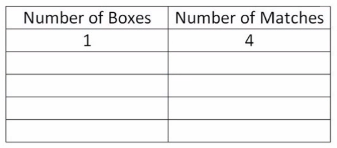 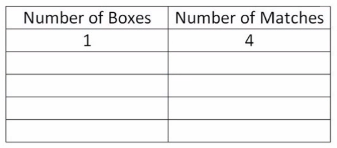 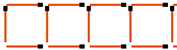 Here are some investigations for you to conduct:1.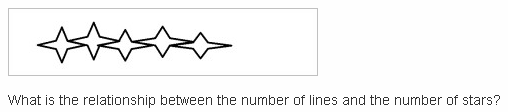 Fill in the table of values and find the rulePredict the number of lines in 10 Stars2. 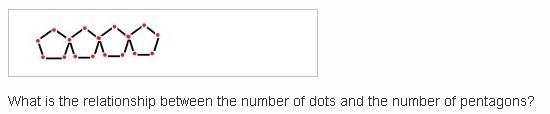 Fill in the table of values and find the rulePredict the number of dots in 10 Pentagons3.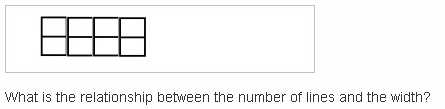 Fill in the table of values and find the rulePredict the number of lines in 10 rows Your turn...4.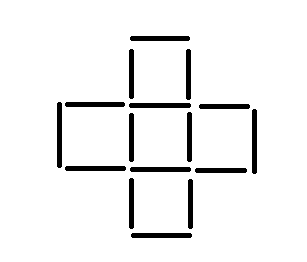 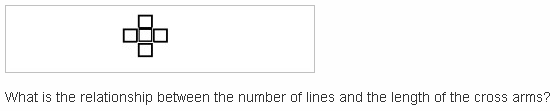 Fill in the table of values and find the rulePredict the number of lines in 10 cross arms5.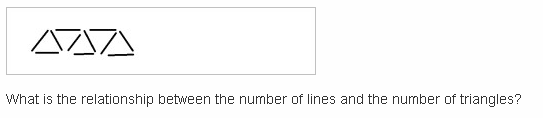 Draw a table of values and find the rulePredict the number of lines in 10 triangles